Гран Мехико Новогодняя Программа 10 дней / 9 ночейНовогодний групповой тур на русском языке «Гран Мехико» – необыкновенное путешествие по особому случаю!Вы отправитесь в незабываемую поездку по Центральной и Юго-Восточной Мексике, посетите великолепные достопримечательности, города и природные объекты, а также оригинально встретите Новый Год, в компании музыкантов марьячи, с зажигательными песнями и танцами, исключительной национальной гастрономией, напитками и с мексиканским характером!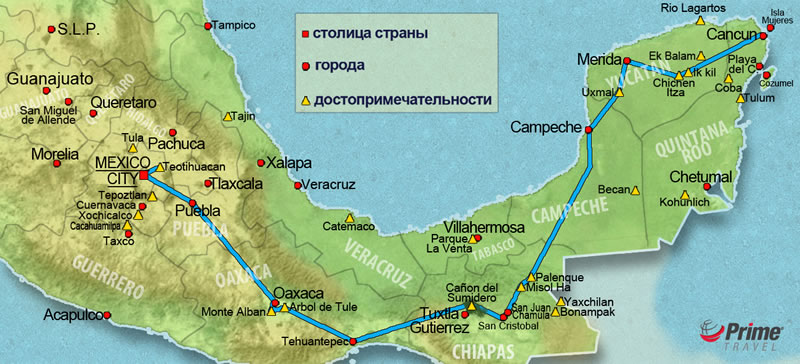 День 1. Мехико Прибытие в г. Мехико. Встреча в аэропорту с русскоговорящим гидом и трансфер в отель 4*. День 2. Мехико – Сокало – Антропологический музей – Теотиуакан – Праздничный Ужин Обзорная экскурсия по Мехико с посещением исторического центра города - площади Сокало, вблизи которой расположены руины древнего ритуального центра ацтеков Темпло Майор. Здесь вы также увидите крупнейший католический Кафедральный собор Мексики и Национальный (Президентский) Дворец*, чей интерьер украшен фресками знаменитого мексиканского художника-муралиста Диего Риверы. Следом вы направитесь в Национальный Антропологический Музей - один из богатейших музеев Латинской Америки. Его коллекция состоит из многочисленных археологических и этнографических экспонатов, собранных по всем областям Мексики и представляющих уникальное разнообразие материальной культуры страны. А после вас ожидает экскурсия в археологический комплекс Теотиуакан, главными достопримечательностями которого являются – Пирамида Солнца, Пирамида Луны, Дорога Мертвых, Храм Пернатого Змея с орнаментом в виде змеиных голов и проч. Возвращение в отель и свободное время для приготовлений к Новогоднему ужину. Вечером вы отправитесь в мексиканский ресторан, где встретите Новый год в исключительной атмосфере традиционного мексиканского праздника! Ужин из трех блюд (национальная кухня) включает развлекательное шоу и музыку марьячи, бокал шампанского под бой курантов и одну бутылку текилы на двоих! Программа вечера завершится около двух часов ночи. Возвращение в отель. *Национальный дворец не всегда открыт для посещения. Мы оставляем за собой право пропустить посещение дворца по случаю проведения мероприятий на центральной площади Сокало, визитов официальных лиц и других обстоятельств, которые могут повлиять на закрытие дворца. День 3. Мехико - Таско – Куэрнавака После завтрака вы покинете отель и направитесь в городок Таско, занесённый в список «Волшебных городов Мексики» и названный мексиканской «столицей серебра». Таско был возведен конкистадорами, пришедшими сюда в поисках легендарных ацтекских богатств. Здесь и поныне ювелиры предлагают гостям разнообразные изделия из благородного металла. Вас ждет пешеходная экскурсия по городу. Вы увидите центральную церковь Санта-Приска, выполненную из розового камня - сокровище архитектуры мексиканского барокко, дом-музей француза Жозефа де ла Борда – основоположника серебряного бизнеса в городе, и главную площадь Пласа-Борда. Следом вы посетите живописный город Куэрнавака, что именуют также «городом вечной весны». Благодаря благоприятному климату, уютным улочкам, круглый год цветущим садам Куэрнавака стала популярным местом среди иностранцев и зажиточных мексиканцев, что приобретают здесь резиденции для отдыха. В доколониальное время эту область населяли тольтеки, а после ацтеки, добившиеся усиления и процветания провинции. Одна из главных достопримечательностей города – дворец Эрнана Кортеса – испанского завоевателя, первого губернатора колониальной Мексики. После - возвращение в отель в Мехико. День 4. Мехико – Пуэбла – Оахака После завтрака вы отправитесь из столицы в Пуэблу. По дороге у вас будет шанс полюбоваться уникальным ландшафтом Центральной Мексики, увидеть знаменитые вулканы Мексики, они же самые высокие горы страны: действующий вулкан Попокатепетль, спящий вулкан Пик Орисабы и потухший вулкан Истаксиуатль. Так, вы прибудете в Пуэблу – крупнейший город Мексики, важнейший культурно-исторический, научный и экономический центр. Пуэбла славится прекрасной архитектурой, непревзойденной национальной кухней, яркой и искусной керамикой «талавера». В этот же день вы совершите поездку в еще один великолепный город – образец колониальной архитектуры – Оахаку. Ночная экскурсия по городу. Размещение в отеле 4* в Оахаке. День 5. Оахака - Монте-Альбан – Туле – Теуантепек Утром вас ждет экскурсия в Монте-Альбан – один из первых городов Мезоамерики, он был основан около 500 года до н.э. На протяжении тысячи лет Монте-Альбан являлся важнейшим социально-политическим и экономическим центром цивилизации сапотеков, чья культура достигла чрезвычайного развития. Открытие этого города было приравнено некоторыми учеными к открытию Трои. По пути в Теуантепек будет сделана остановка возле самого большого в диаметре дерева в мире – Туле. Возраст этого огромного кипариса насчитывает более 2000 лет, а толщина в основании достигает 56 метров! Вечером прибытие в Теуантепек и размещение в отеле 4*. День 6. Теуантепек - Каньон-Дель-Сумидеро – Сан-Кристобаль-Де-Лас-Касас После завтрака вы проедете через горы Сьерра-Мадре к Каньону-дель-Сумидеро. Живописный каньон протянулся на расстояние в 30 километров, а его стены достигают до 1000 метров в высоту. Здесь протекает река Грихальва, по которой вы прокатитесь на катерах. По пути следования можно будет увидеть крокодилов, притаившихся в прибрежных водах, обезьян, раскачивающихся на ветвях деревьев, и прочих представителей фауны, а также полюбоваться на многообразие флоры. В продолжение дня вы прибудете в отель 4* в город Сан-Кристобаль-де-Лас-Касас, расположившийся высоко в горах. Сан-Кристобаль-де-Лас-Касас был основан колонизаторами одним из первых поселений. Теперь этот колониальный городок привлекает большое количество гостей очарованием улочек, старинных домов, церквей и разнообразием изделий народного творчества. Здесь вы можете совершить ночную прогулку по городу. Ночь в отеле 4*. День 7. Сан-Хуан-Чамула – Мисоль-Ха – Паленке После завтрака вы посетите небольшой индейский городок Сан-Хуан-Чамула неподалеку от Сан-Кристобаль-де-Лас-Касас. Это местечко знаменито причудливым смешением религиозных верований и традиций христианского и языческого миров местного населения – потомков индейцев цоциль. Здесь вы станете свидетелями древнего обряда, совершаемого в центральном Соборе Иоанна Крестителя, где католические молитвы читаются на диалектах майя, а кока-кола почитается священным напитком. В этот же день вы спуститесь с холодных вершин Сьерры-Лакандона, чтобы увидеть восхитительный водопад Мисоль-Ха. Здесь вы сможете искупаться и освежиться перед поездкой в Паленке. Вечером прибытие в Паленке и размещение в отеле 4*. День 8. Паленке – Кампече Завтрак в отеле. Сегодня вы посетите одни из самых живописных археологических руин цивилизации майя – Паленке. У вас будет достаточно времени, чтобы полюбоваться на строения этого удивительного места, утопающие в тропической зелени наступающих джунглей. Далее вас ждет переезд в приветливый колониальный город-порт Кампече. На сегодняшний день Кампече - один из немногих городов Мексики, сохранивший оборонительное укрепление, выстроенное во время испанского владычества. Рекомендуем вам совершить поездку по городу на туристическом трамвайчике. Размещение в отеле 4* в Кампече. День 9. Кампече - Ушмаль – Мерида После завтрака вы отправитесь к древнему городу майя Ушмаль, который являет собой величественный пример архитектуры стиля Пуук, не утративший очарования и в наши дни. Следующий пункт вашего путешествия – столица штата Юкатан и культурный центр – Меридa. Особый интерес для туристов представляют Площадь Независимости и Пасео-дель-Монтехо – главный бульвар, где расположены роскошные особняки в европейском стиле, построенные в конце XIX – начале XX веков. Размещение в отеле 4* в Мериде. День 10. Мерида – Чичен-Ица – Ик-Киль – Канкун После завтрака вы направитесь в главнейший политический и церемониальный центр культуры майя на полуострове Юкатан - Чичен-Ицу. Основная достопримечательность города – пирамида Кукулькана, включенная в список 7 Новых Чудес Света. Кроме того вы увидите Обсерваторию, храм Воинов, огромное поле для священной игры в мяч («Пок-та-пок») и проч. После посещения Чичен-Ицы вы переместитесь к сеноту Ик-Киль – красивому подземному озеру, где сможете искупаться и отдохнуть перед поездкой к побережью Карибского моря. Далее вас ждет трансфер в Канкун и Ривьеру Майя! (Прибытие приблизительно в 6 вечера)** **Рекомендуем не планировать вылеты из Канкуна в день окончания тура, а остановиться в отеле как минимум на одну ночь, учитывая, что регистрация в аэропорту начинается не позднее, чем за 2-3 часа до вылета. В стоимость тура Гран Мехико Новогодняя Программа включено:Комфортабельные 4* отелиПолноценные завтраки (шведский стол или американские) Переезды в автобусе первого класса с кондиционером и туалетом (если группа будет состоять из 15 или менее человек, то будет подан мини-ван с кондиционером)Русскоговорящий, компетентный, опытный гид на протяжении всего путешествияВходные билеты на все достопримечательности по программеЧаевые горничным, носильщикам и официантам (завтрак)Трансфер «аэропорт – отель» в Мехико-Сити в день прилетаТрансфер «отель – аэропорт» в КанкунеНовогодний ужин в ресторане (без напитков). Включена одна бутылка текилы на двоихВ стоимость тура не включено:Проживание в отеле  после окончания тураЧаевые гиду и водителюТрансфер из отеля на Ривьере Майя в аэропорт 